מערך שיעור 18: רובוטיקה
מהלך השיעור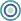 נושאי השיעורביומימטיקה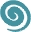 פיתוחחברת איטק בע"מ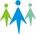 קהל יעדתלמידים בי"ס יסודי – חט"ב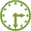 משך היחידה 2  ש"ש סביבת למידהכיתת מחשבים, מקרן ומסך, חיבור לאינטרנט.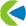 מטרות אופרטביותהלומדים יכירו את המושג ביומימטיקה.הלומדים יבינו כיצד תחום ביומימטיקה בא לידי ביטוי בחיינו.הלומדים יעשו את ההיקש הלוגי בין העולם החי לעולם הטכנולוגיהלומדים יישמו עיקרון אחד מעולם הביומימטיקה על הרובוט.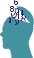 ידע מוקדם לשיעורהיכרות עם הרובוט וסביבת ה-VPL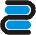 חומרי הוראה
(כתובים ומתוקשבים)מצגת מלווה שיעורציוד לרובוטיקהכלי יצירהרובוט טימיו + כבל USB/מתאם אלחוטימהלך ההוראה זמן משוערתיאור הפעילותשקף 1,2
פתיחה והצגת נושא השיעור ותכולתו5 דק'זמן התארגנות חשוב, תראו שכולם הגיעו ונכנסו, לבצע בדיקת נוכחות, שכולם הגיעו (תלמיד שחסר חשוב לדווח בתחילת השיעור) כמו כן, בדקו שכולם מרגיש טוב, שאלו לשלומם, ומומלץ בכל שיעור לשאול "האם מישהו עשה משהו מלמד השבוע, ורוצה לספר לנו על כך" זו יכולה להיות חוויה מעצימה.אנו רק מציגים את הכותרת של הנושא, אם התלמידים ישאלו אותכם על המושג ביומימטיקה תגידו להם "שאלה מעולה, זה בדיוק מה שרציתי לדבר איתכם"שקף 3 15 דק' (20)הסבר על המושג ביומימטיקה, נסו להקריא את ההגדרה ולאט לאט למחוק מילים עד שתגיעו להגדרה פשוט שהתלמידים באמת מבינים את זה.שימו לב לכך שהסרטון הוא באנגלית, יש לכם שתי אפשרויות, לתרגם אותו עבור הילדים כל שתיים שלושה משפטים, לעצור ולהסביר (האפשרות המעודפת עלי) או לחילופין להוריד לגמרי את הקול של הסרטון ולדובב את הסרטון בעצמכם.תחום זה מאוד פופולרי ונחשב תחום "חם" בעולם הרובוטיקה, הציעו לתלמידים לחפש באינטרנט מנגנונים כאלה בעצמםשקף 410 דק' (20)דברו על חיקוי של מנגנונים מהטבע, אם אתם יכולים חפשו את המילים "בוסטון דיינמיק" באינטרנט לפני השיעור, ונסו להוריד את הסרטון על דיסק און קי ולבוא מוכנים, יש המון דוגמאות נפלאות שיכולות לעורר בתלמידים השראה נפלאהשקף 510 דק' (30)דברו עם התלמידים מה קרה באולמפיידה הקודמת שנשברו כל השיאים בשחייה, כי בגדי הים היו מהונדסים וחלקים לגמרי, ברמה שאמרו האם זה חוקי, ופה המקום לשאול כמה מהשדרוגים הללו חוקיים ? הוגנים? שימו לב שזהו סרטון בו מייקל פאלבס מתחרה מול כריש! זהו סרטון קצר מאוד פחות מדקה, אבל מאוד מותח.אם התלמידים לא יודעים מיהו מיקל פלבס אתם יכולים לשלוח אותם לגלות "כמה מדליות אולמפיות הוא זכה עד היום?"שקף 610 דק' (40)שקף זה מהעניין במיוחד כי פה אנחנו רואים חיקוי של מנגנון מהצומח, נסו לחשוב עם הילדים כמה מוצרים משתמשים במוצר הזה. (מכנסיים, תיקים, חולצות, ווסטים של צבאשקף 710 דק' (50)דברו עם התלמידים, היכן יש עוד מנגנונים נוספים שאנו מחכים מהטבע?מומלץ לקרוא קצת על התחום לפני ולהגיע מוכנים, רשמו לעצמכם כמה דוגמאות קישורים מומלצים:https://www.ynet.co.il/articles/0,7340,L-4300071,00.htmlמאמר באתר אריקה מאמר נוסף בנושאשקף 835 דק'(85)עברו על הכרטסיות במזוודה (אפשר להדפיס עותקים לכל צוות) ונסו לבחור איזו התנהגות יודע "לחקות" בצורה הטובה ביותר מנגנון מהטבע, תנו לתלמידים לתנסות בכל מגוון ההתנהגויות המובנות, ולחשוב על יותר ממנגנון אחדעודד את התלמידים, עשו טבלה שקף 9סדר וניקיון5 ד' (90)סדר וניקיון